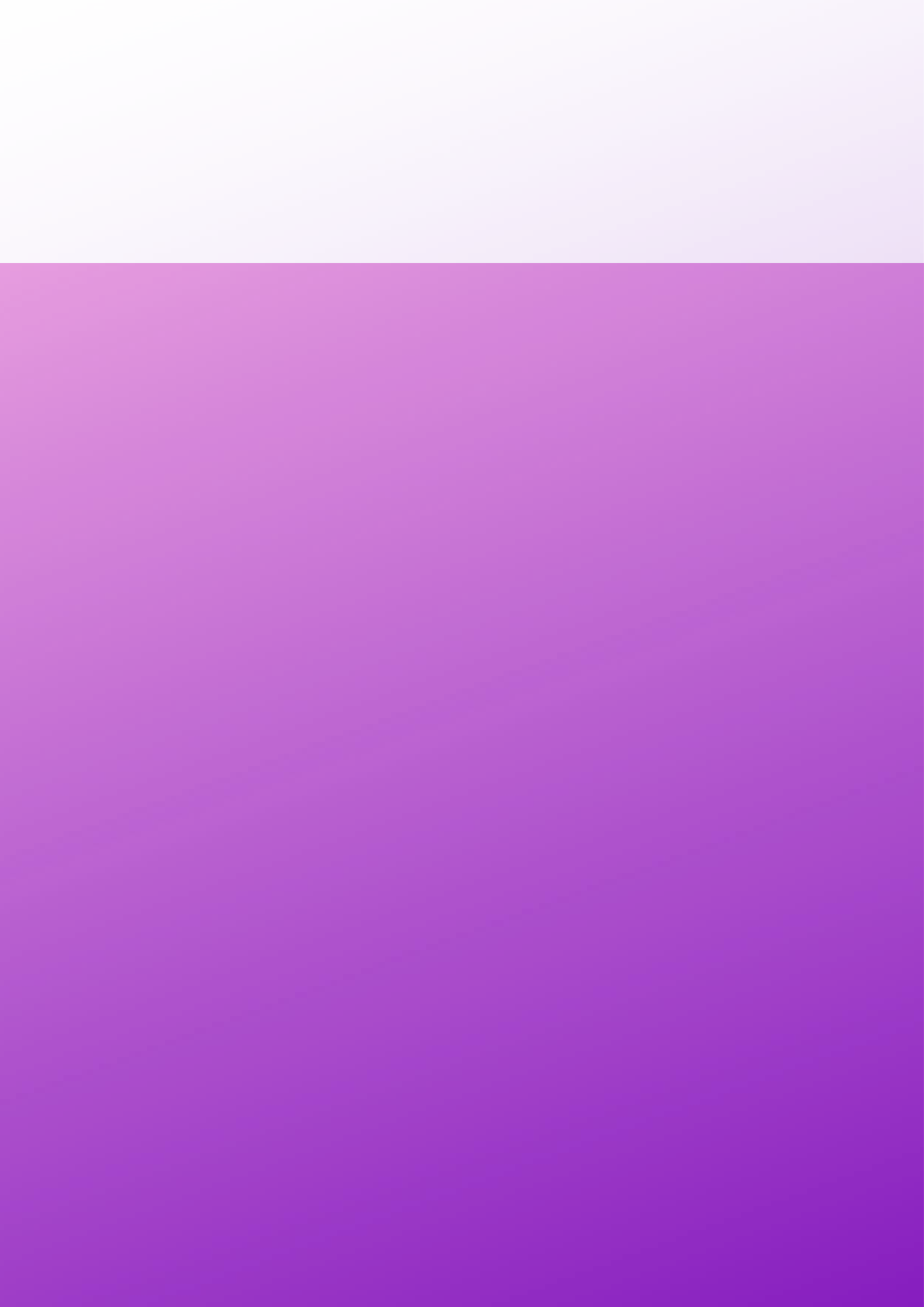 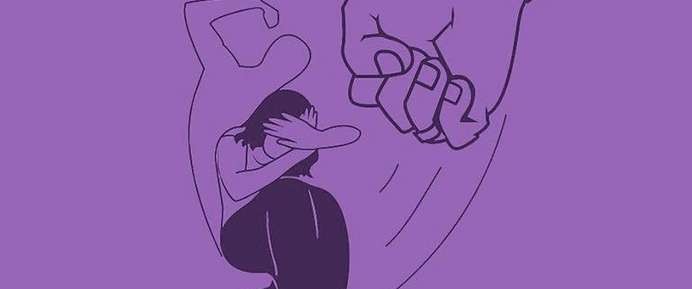 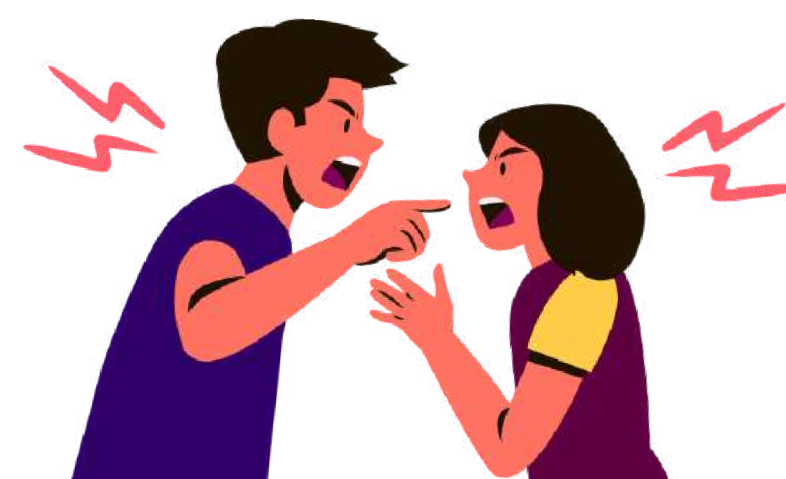 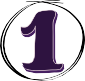 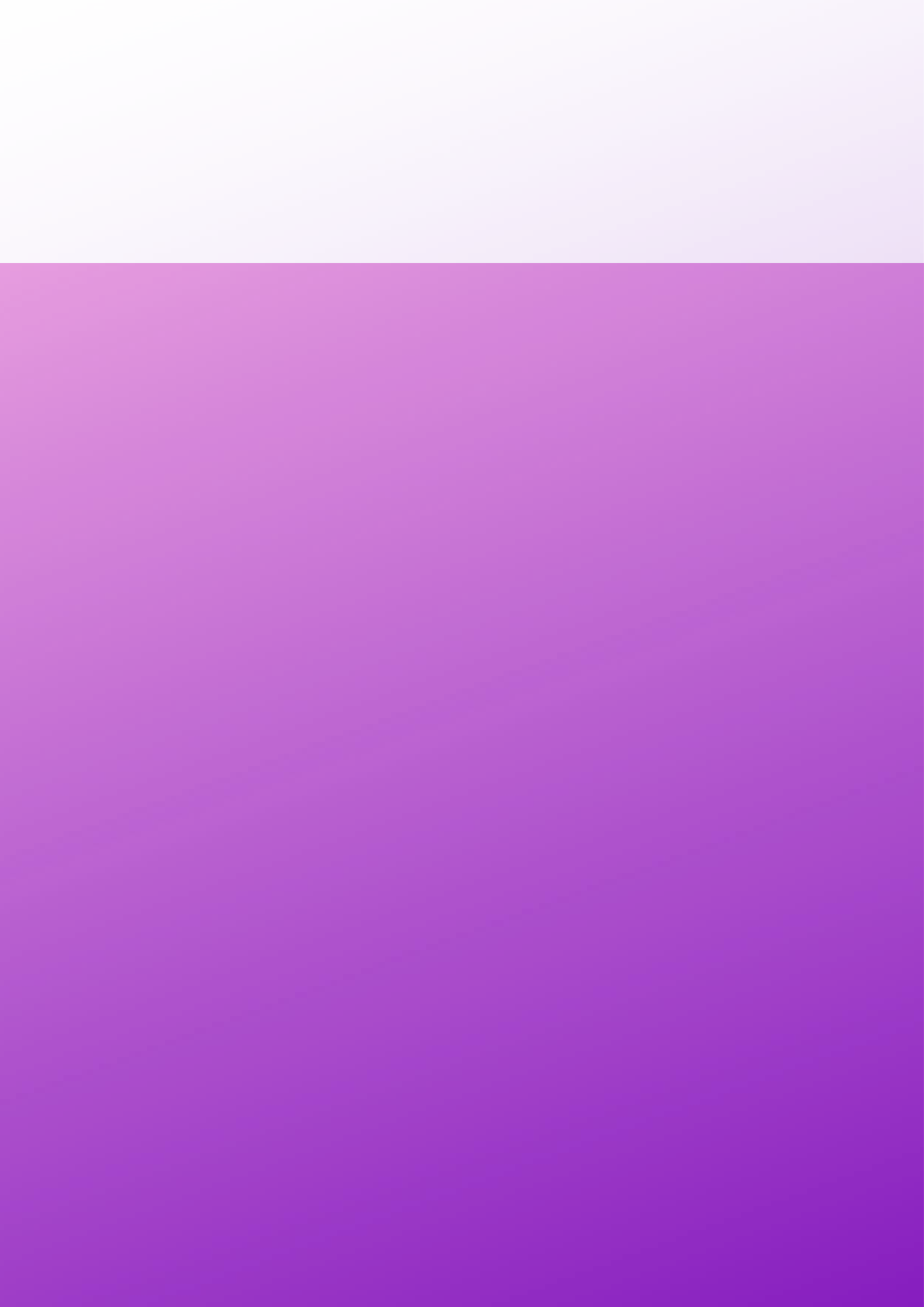 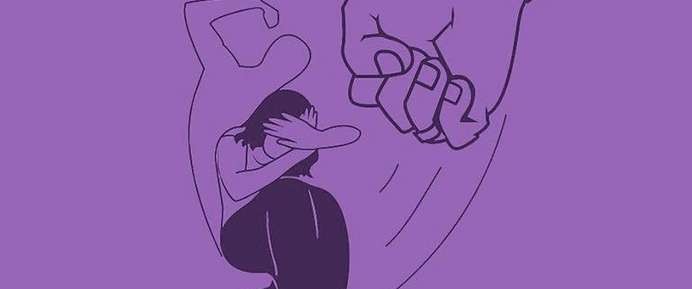 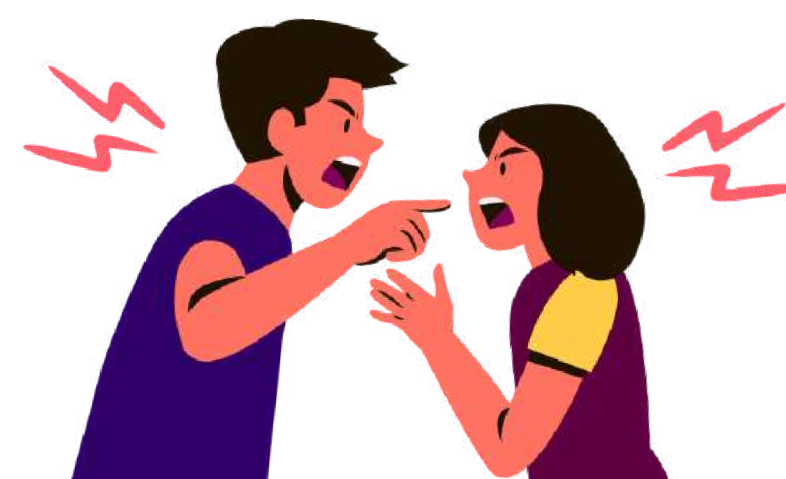 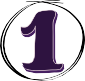                                              KADİR HAS İLKOKULU	 KADINA YÖNELİK ŞİDDET/AİLE İÇİ ŞİDDETŞİDDETGüç ve baskı uygulayarak insanların bedensel veya*Șiddet nedir?İÇERİK...........................................1ruhsal açıdan zarar görmesine neden olan bireysel*Aile içi șiddet nedir?.................................1veya toplu hareketlerin tümü ȘİDDETTİR.*Kadına yönelik șiddet nedir?*Șiddete uğradığınızda hangi.....................2kanunlardan yararlanabilirsiniz?.................2*Șiddet türleri nelerdir?..............................3A İ L E İ Ç İ Ş İ D D E T* Kadına yönelik șiddette yapılabilecekler ve bașvurulacakkurum ve kurulușlar nelerdir?* Öğretmen ve veliler kadına......................4Eșinizin size veya çocuklarınıza ya da sizinle aynı evde yașayan akrabalarınıza yönelik; Sizinle aynı evde yașayan herhangi bir akrabanızın, size veya evdeki diğer kișilere yönelik; Evli olmanıza rağmen kendi isteğinizle veya mahkeme kararıyla ayrı yașadığınız eșinizin size yönelik tehdit, baskı ve kontrol içeren fiziksel, cinsel, psikolojik ve ekonomik zarar görmenize veya acı çekmenize sebep olan veya olabilecek her türlü tutum ve davranıșı AİLE İÇİ ȘİDDETTİR.yönelik șiddette neler yapabilir?..................5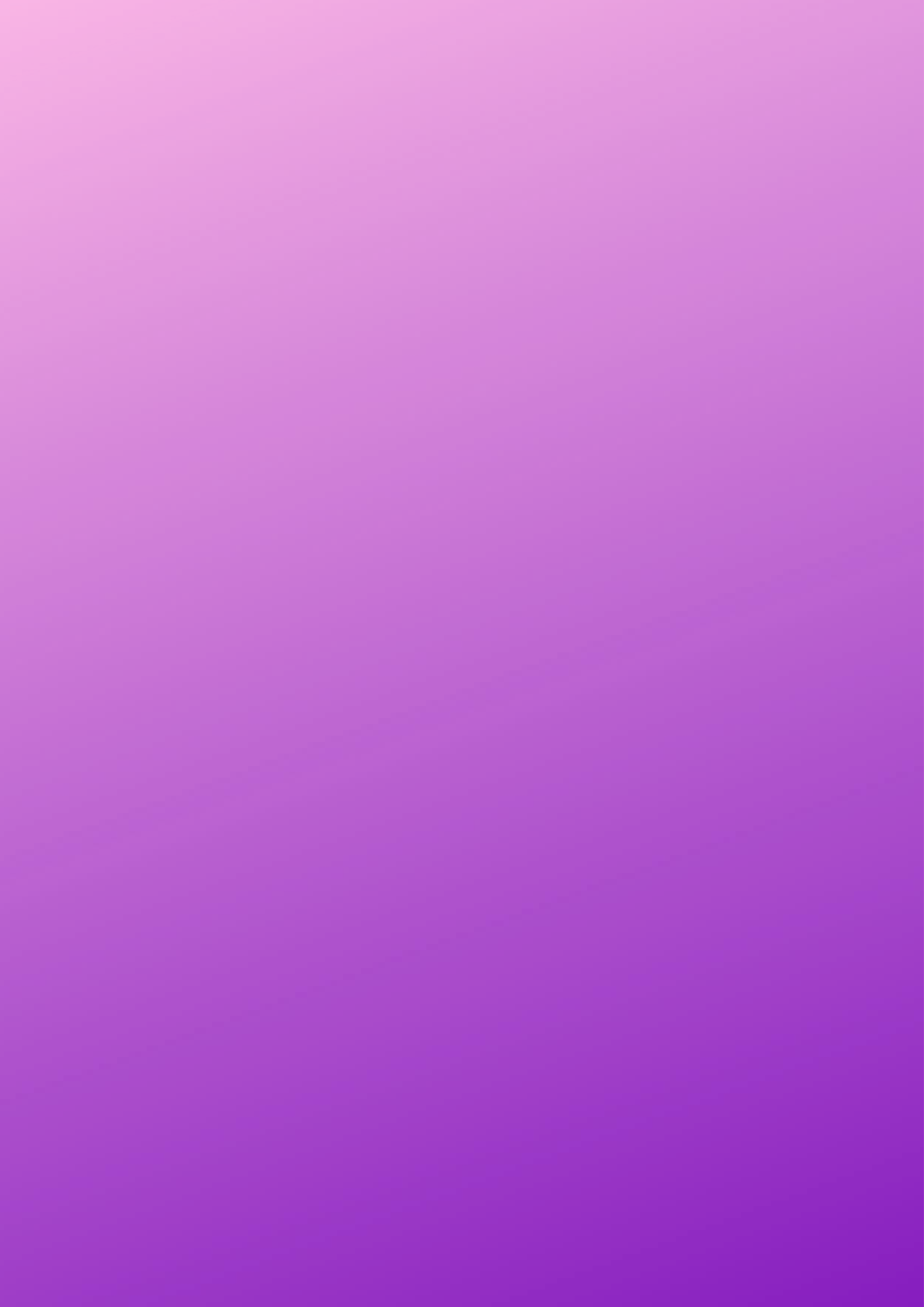 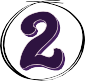 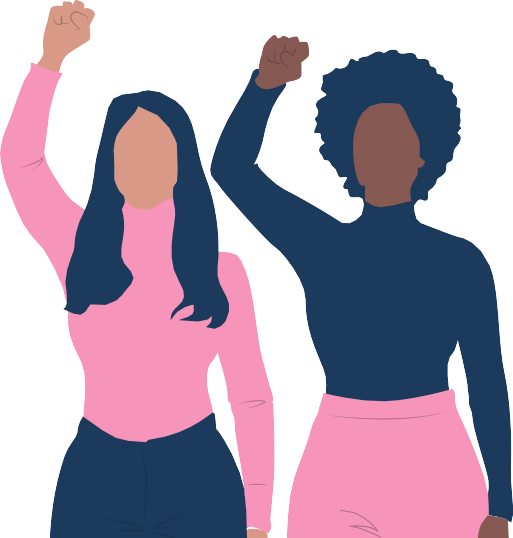 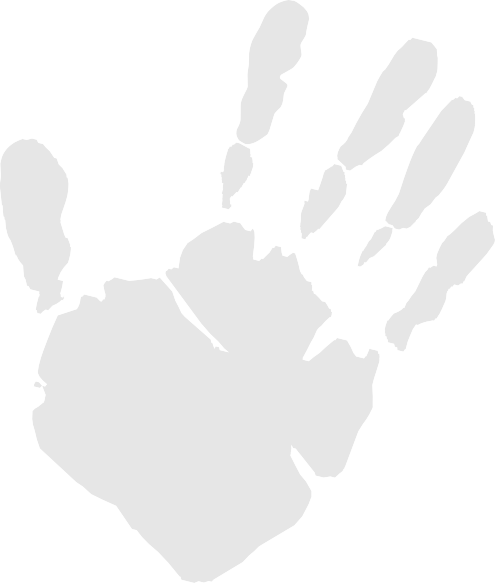 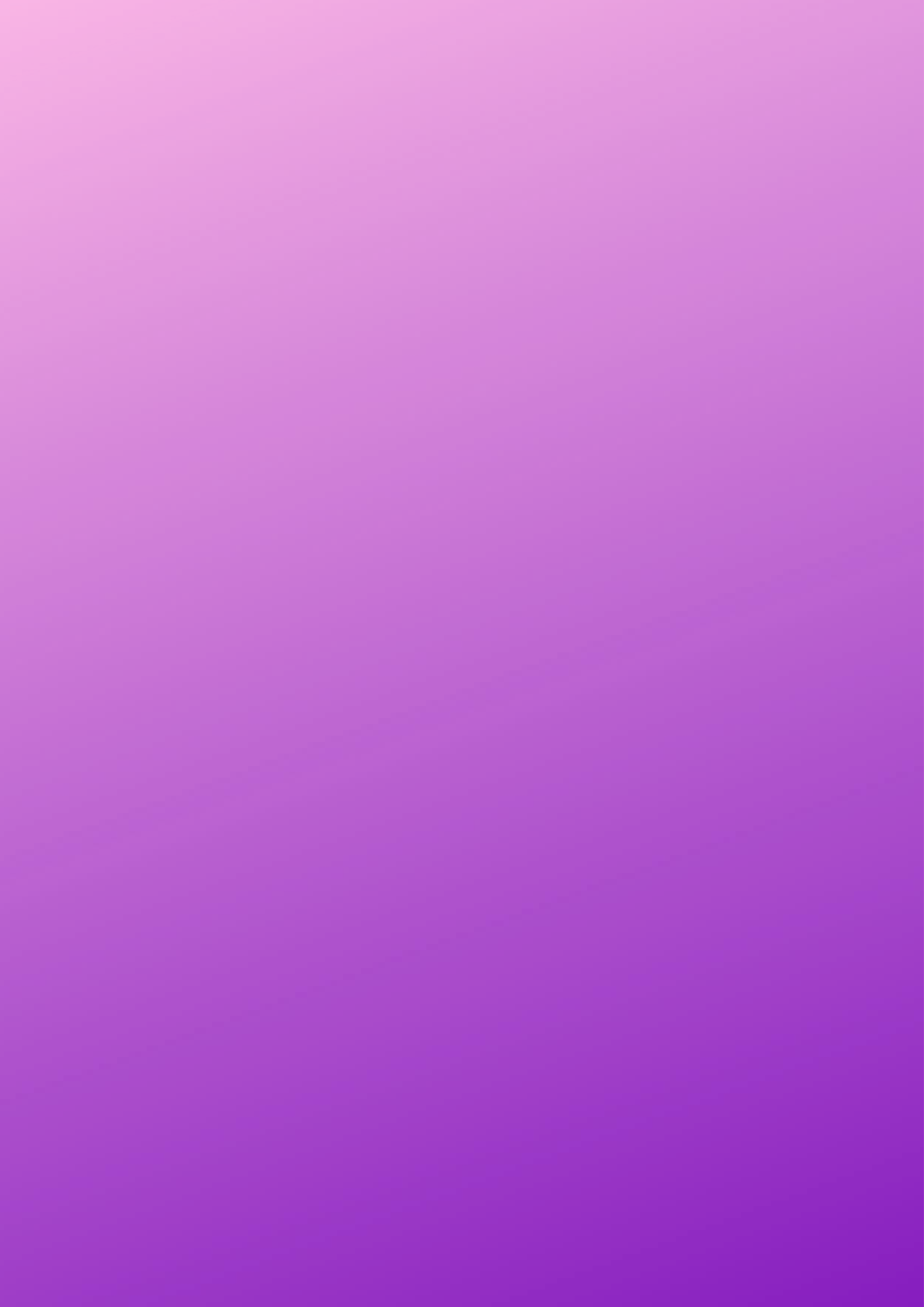 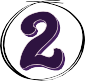 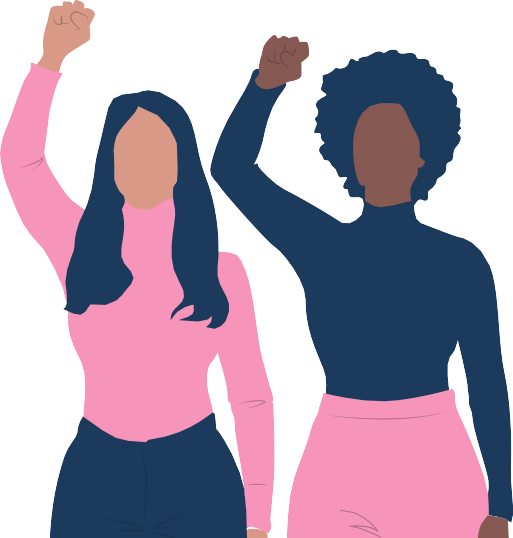 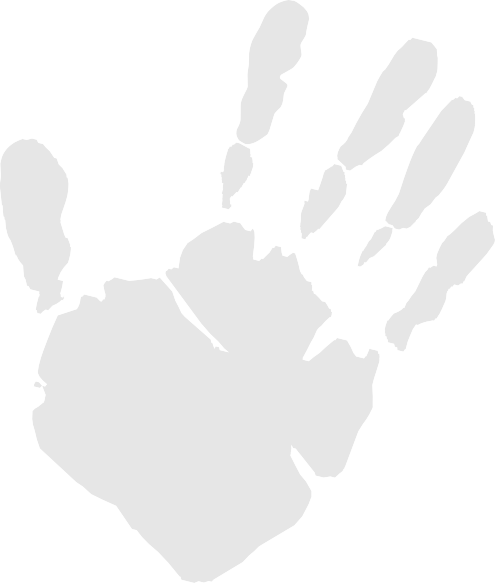 K A D I N A Y Ö N E L İ K Ş İ D D E TKadınlara, yalnızca kadın oldukları için uygulanan ve kadınları etkileyen cinsiyete dayalı ayrımcılık ile fiziksel, cinsel, psikolojik veya ekonomik açıdan zarar görmeleriyle veya acı çekmeleriyle sonuçlanan veya sonuçlanması muhtemel her türlü tutum ve davranıș, KADINA YÖNELİK ȘİDDETTİR.KADINA YÖNELIK ŞİDDETTE YARARLANILACAK KANUNLAR6284 NOLU KANUN KAPSAMINDAEn az 1 ay süreyle size şiddet uygulayan kişinin yaklaşmamasıSize ve çocuklarınıza barınma yeri sağlanması İş yerinizin değiştirilmesiÇocuklarınızın velayetinin geçici olarak size verilmesiSizin ve çocuklarınızın kimlik belgelerinin değiştirilmesiKoruma süresi boyunca maddi yardım verilmesi Şiddet uygulayan kişinin sizi telefon veya internet aracılığıyla rahatsız etmemesi sağlanır.Türk Ceza KanunuBu kanuna göre, eşinizin ya da birlikte yaşadığınızın diğer aile bireylerinin size fiziksel, psikolojik ve cinsel şiddet uygulaması suçtur.Medeni KanunBu kanunda aile içi şiddetin önlenmesi ve mağdurların korunması için düzenlemeler bulunmaktadır.ŞİDDET TÜRLERİCİNSEL ŞİDDETTEKPSİKOLOJİK ŞİDDETŞİDDETFİZİKSEL ŞİDDETDünya Sağlık Örgütü (2021) araştırmasına göre dünyada HER 3 KADINDAN 1‘İ, başka bir deyişle yaklaşık 736 MİLYON KADIN eşinin ya daTARAFLI ISRARLI TAKİPSÖZLÜ ŞİDDETEKONOMİK ŞİDDETpartnerinin fiziksel ya da cinsel şiddetine maruz kalmaktadır.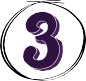 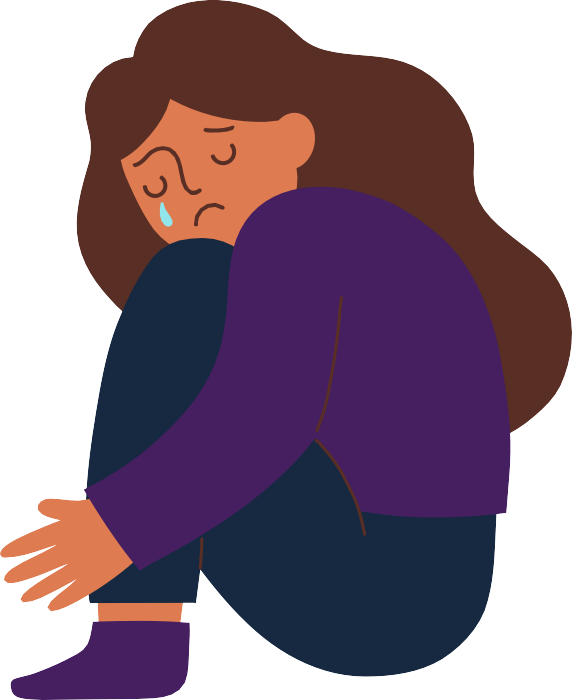 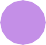 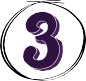 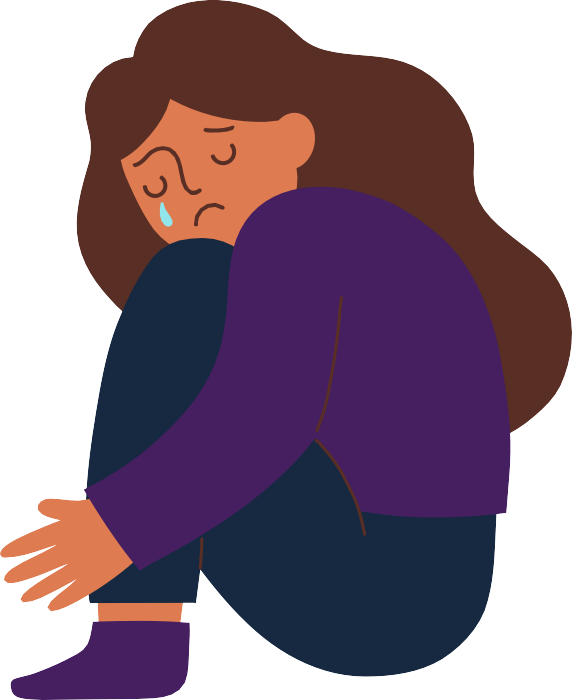 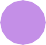 Aile içi şiddet, zaman zaman basit ve tek bir eylem ile gerçekleştirilse bile, çoğu kez birbirinden ayrılması mümkün olmayan fiziksel, cinsel, duygusal, psikolojik nitelikli birden fazla fiil ile de işlenebilmekte ve bu şiddet türlerinden her biri, kişi üzerinde diğer şiddet türleri bakımından da çeşitli etkiler doğurmaktadır.KADINA YÖNELIK ŞİDDET KARŞISINDA YAPILABİLECEKLER VE BAŞVURABİLECEĞİNİZ KURUM KURULUŞLAR112 POLİS, JANDARMA444 43 06 GELİNCİK HATTI183 AİLE BAKANLIĞI SOSYAL DESTEK HATTIARAYABİLİRSİNİZ...KADES uygulamasından yararlanabilirsiniz.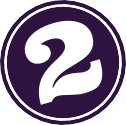 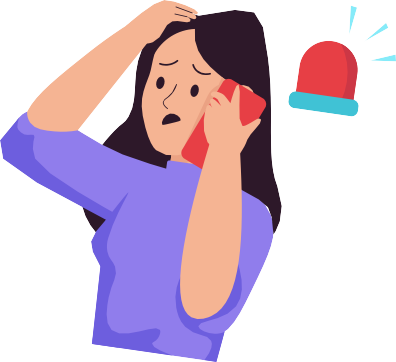 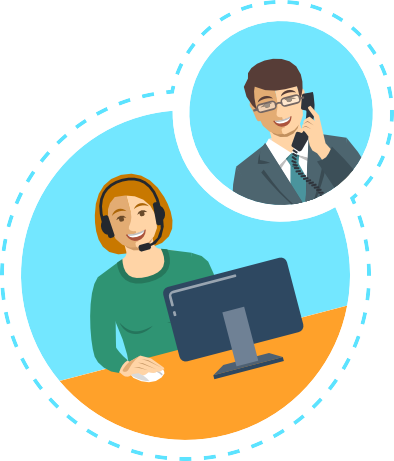 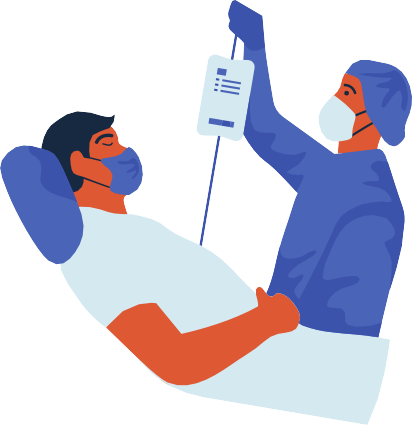 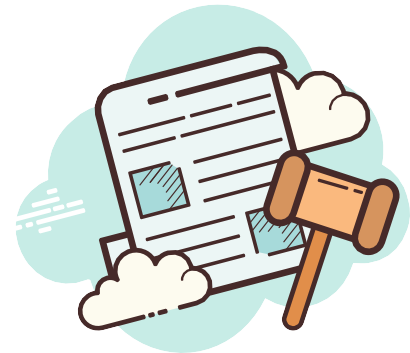 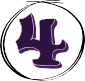 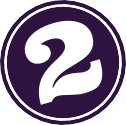 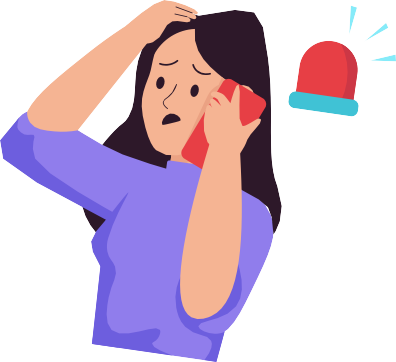 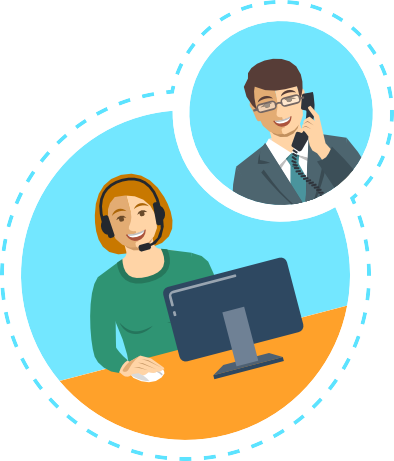 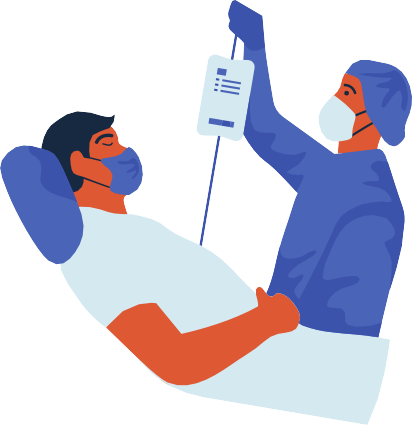 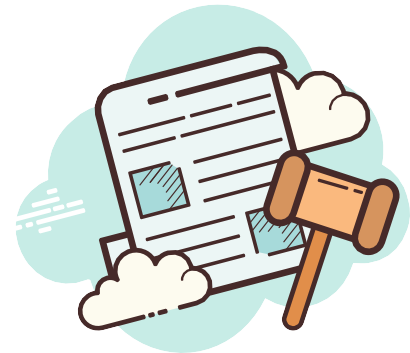 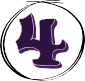 ŞÖNİM 'lere başvurabilirsiniz. Bizzat başvuru ya da şiddete uğradığına şahit olduğunuz başka biri için başvuruda bulunabilirsiniz.ŞÖNİM'ler; Aile ve Sosyal Politikalar Bakanlığına bağlıdır.Haftanın 7 günü 24 saat hizmet verir.Maddi yardım, hukuki destek, tıbbi destek, psiko-sosyal destek, istihdama yönelik destek, barınma hizmeti, kreş yardımı, çocuklar için burs, yönlendirme ve rehberlik, eğitim-öğretim konusunda destek verilmektedir.Size en yakın sağlık kuruluşuna başvurabilirsiniz. Burada tedaviniz yapılır ve durumla ilgili rapor düzenlenir.Ayrıca maddi, hukuki, psikolojik destek için belediyelerin kadın danışma merkezlerine, avukat talebi için barolara ve sivil toplum kuruluşlarına başvurularda bulunabilirsiniz.Kadın Konukevleri, Valilikler, Kaymakamlıklar, Cumhuriyet Başsavcılıkları-Aile Mahkemesi Hakimliklerine de başvuruda bulunup yardım talep edebilirsiniz.ÖĞRETMENLER İÇİN TAVSİYELERGözlem yapın. Öğrencilerinizin diğerlerine ve size olan davranışlarını inceleyin.Sınıfınızda bulunan öğrencilerin şiddete uğrayıp uğramadığı hakkında bilgi sahibi olmaya çalışın.VELİLER İÇİN TAVSİYELERBilgi sahibi olun. Öncelikle haklarınız, şiddet mağduru olmanız durumunda başvurabileceğiniz kurum kuruluşlar ve yararlanabileceğiniz kanunlar hakkında doğru ve yeterli bilgi sahbi olduğunuzdan emin olun.Çocuğunuzun hangi durumlarda ve hangi ortamlarda öfkeli olduğuyla ilgili gözlem yapın. Öfke duygusunun başka bir duyguyla baş edememekten kaynaklandığı durumlarda çocuğunuzun duygularını kontrol etmesine yardımcı olun. Gerekli durumlarda bir uzmandan yardım alın.Çocuğunuzu şiddet içerikli oyunlardan ve programlardan uzak tutmaya çalışın.İnternette ve ekran başında geçirdiği süreyi kontrol altına alın.Öğrencilerinizin oynadığı oyunlara, izlediği programlara dikkat etmeye çalışın.Saldırganlık içeren hiçbir programı ya da oyunu tavsiye etmeyin.Herhangi bir velinizden ya da öğrencinizden şiddete uğradığına dair bir şey duyarsanız yapmanız gerekenler hakkında bilgi sahibi olmaya çalışın.Sınıfınızdaki öğrencilere şiddetin olumsuz bir durum olduğunu ve sorun yaşadığımız insanlarla çözüm yolu geliştirmemize yardım etmediğini ifade edin. Problem çözme basamakları hakkında öğrencilerinize rehberlik edin.Uzmana başvurun. Eğer şiddet mağdurunun destek alması gerektiğini fark ederseniz bir uzmana başvurun ve onu ilgili kurum ve kuruluşlara yönlendirin.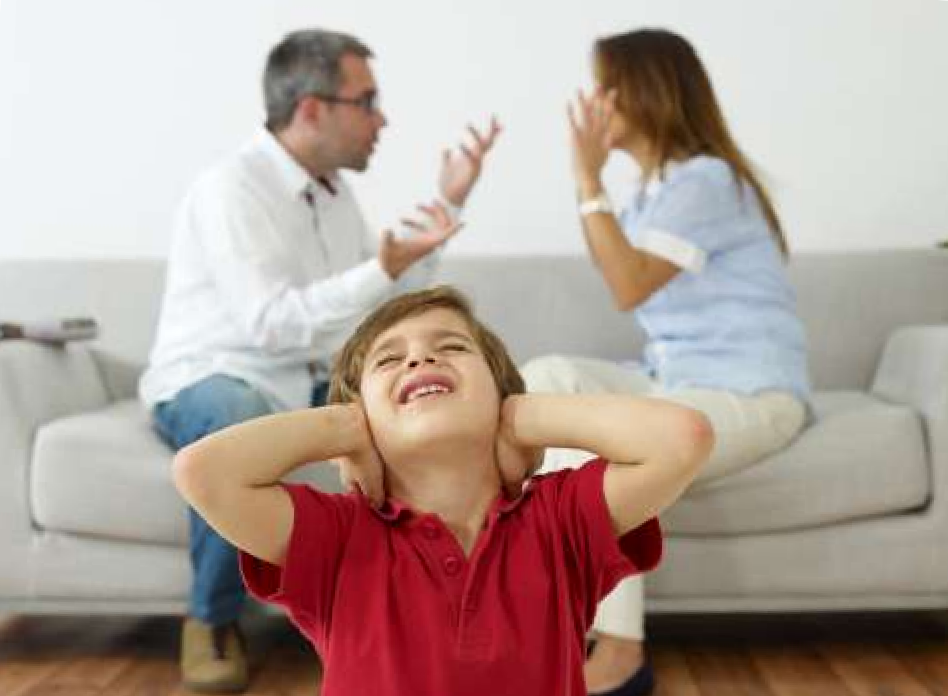 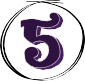 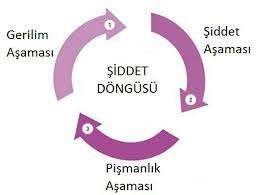 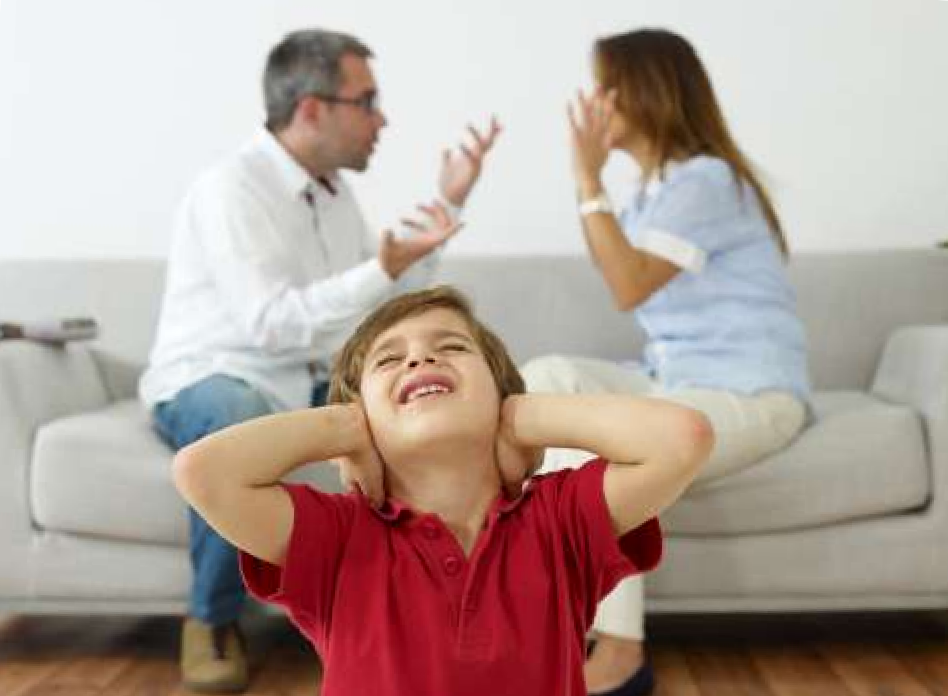 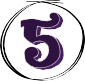 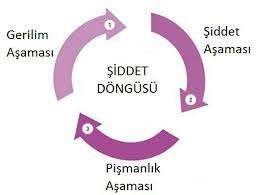 Aile içi şiddete maruz kaldığınızda şiddetin bir döngü haline geldiğini unutmayın.Şiddet döngüsünü kırabilmek için adım atın. Gerekli durumlarda adli süreçlere başvurun.Desteğe ihtiyaç duyduğunuz konularda bir uzmandan veya ilgili kuruluşlardan yardım talep edin.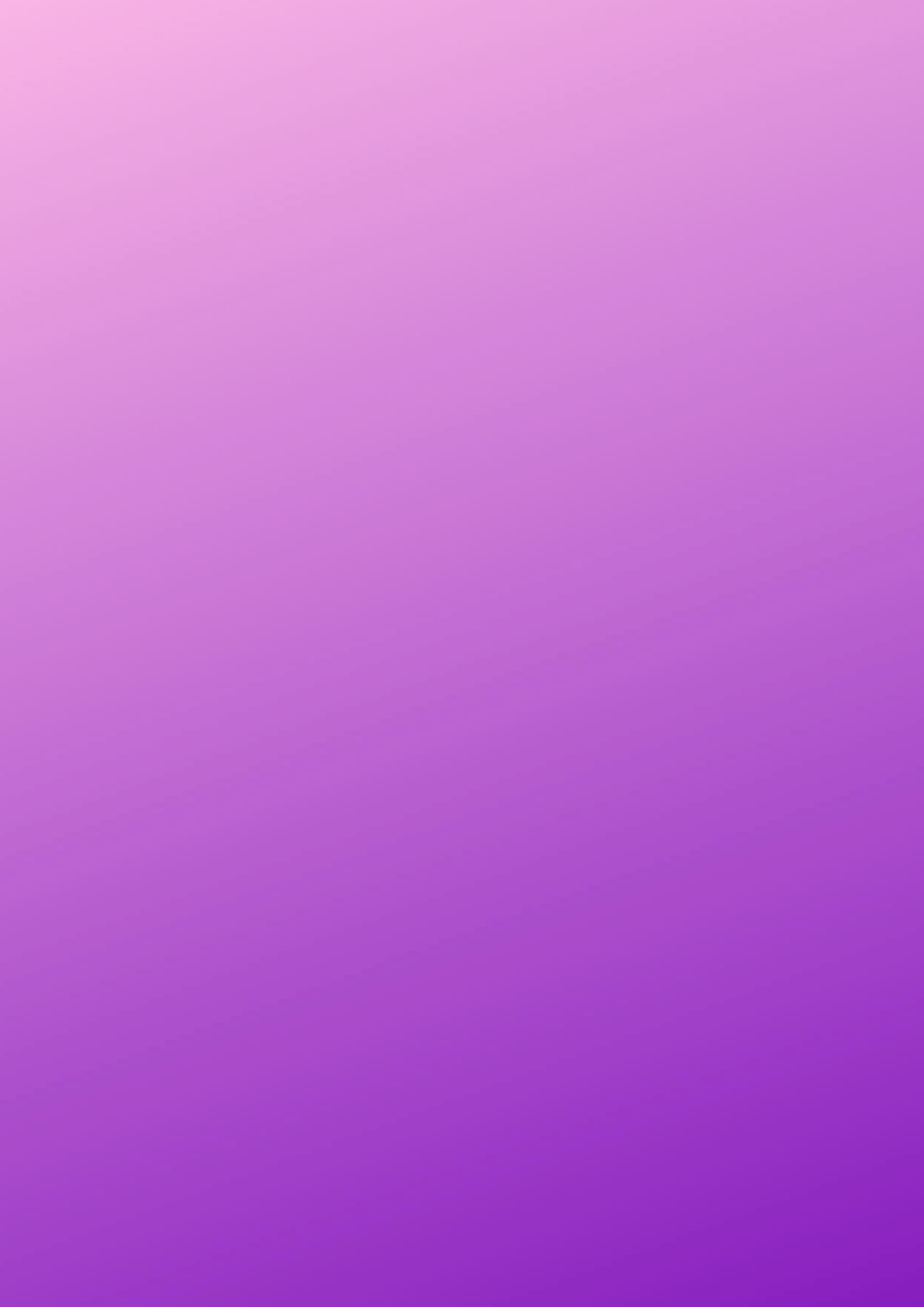 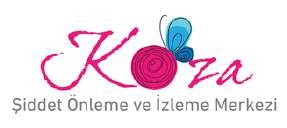 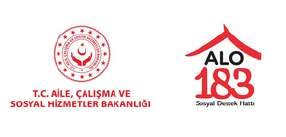 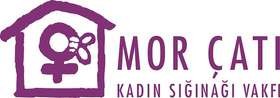 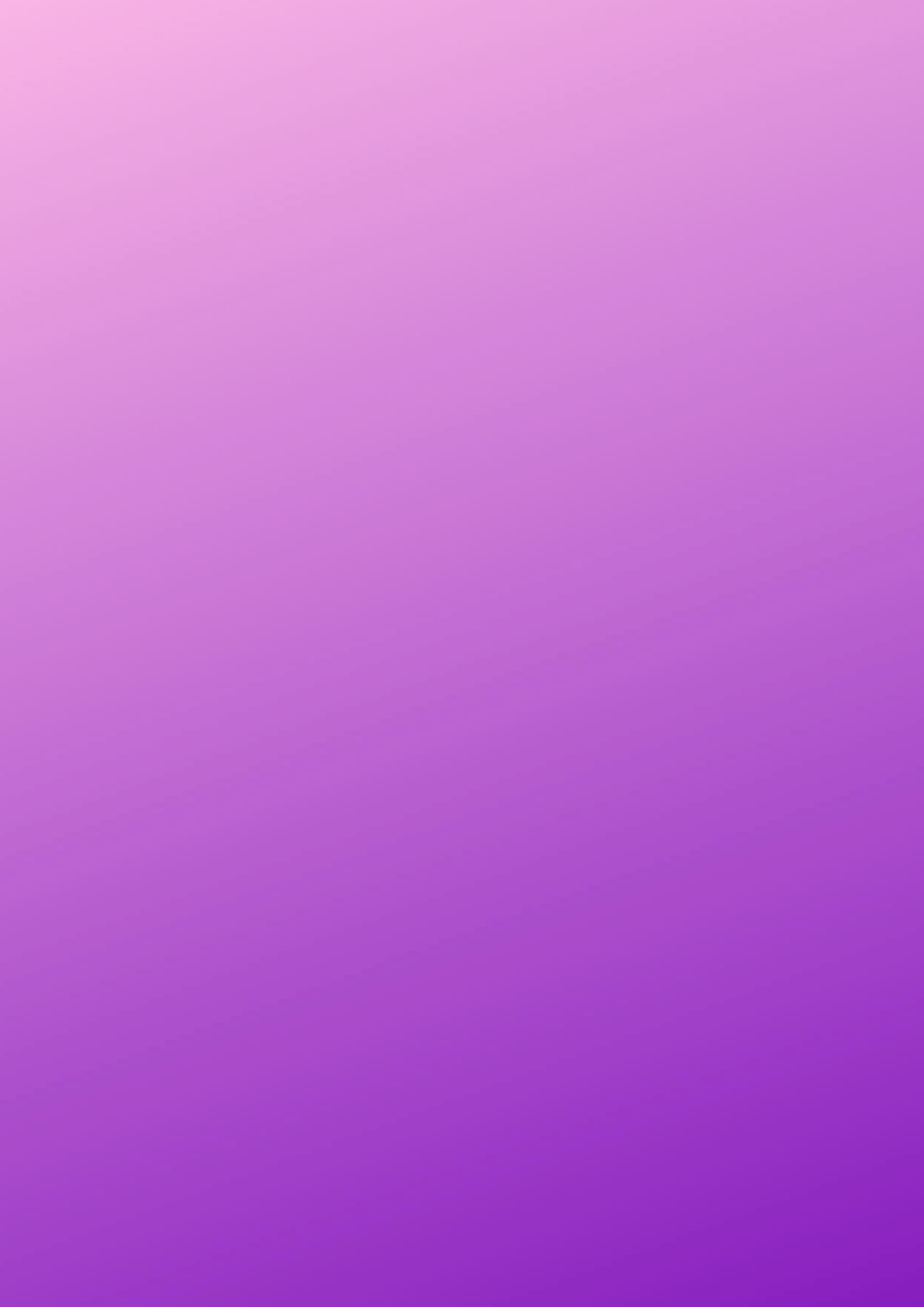 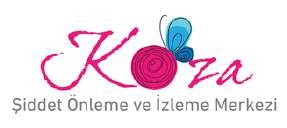 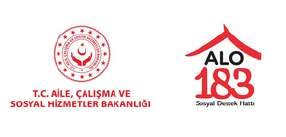 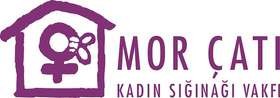 Unutulmamalıdır kI, bIr ülkede kadın ve çocuklar şIddet görüyor, öldürülüyorsa o ülkenIn geleceğI de ölüyor demektIr.S E B U H İ Q U L U Z A D EKaynakça: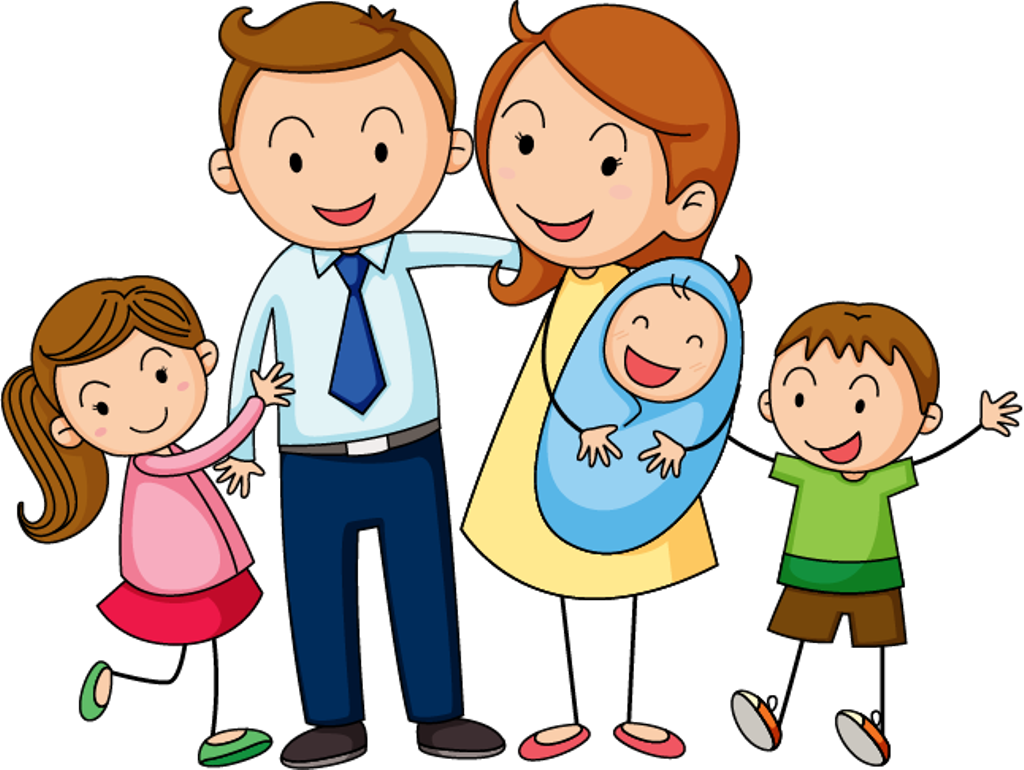 h   ttps://morcati.org.tr/yayinlarimiz/brosurler/7-erkeklerin-siddetine-karsi-dur-yasami-d egistir/h   ttps://www.aile.gov.tr/ksgm/siddete-maruz-k alindiginda/h   ttps://dergipark.org.tr/tr/download/article-f  ile/744941h   ttps://ekutuphane.aile.gov.tr/media/5llnydzc/a   ile-i%C3%A7i-%C5%9Fiddetle-m%C3%BCcadele-el-k  itab%C4%B1.pdfh   ttps://dergipark.org.tr/en/download/article-f  ile/2793199